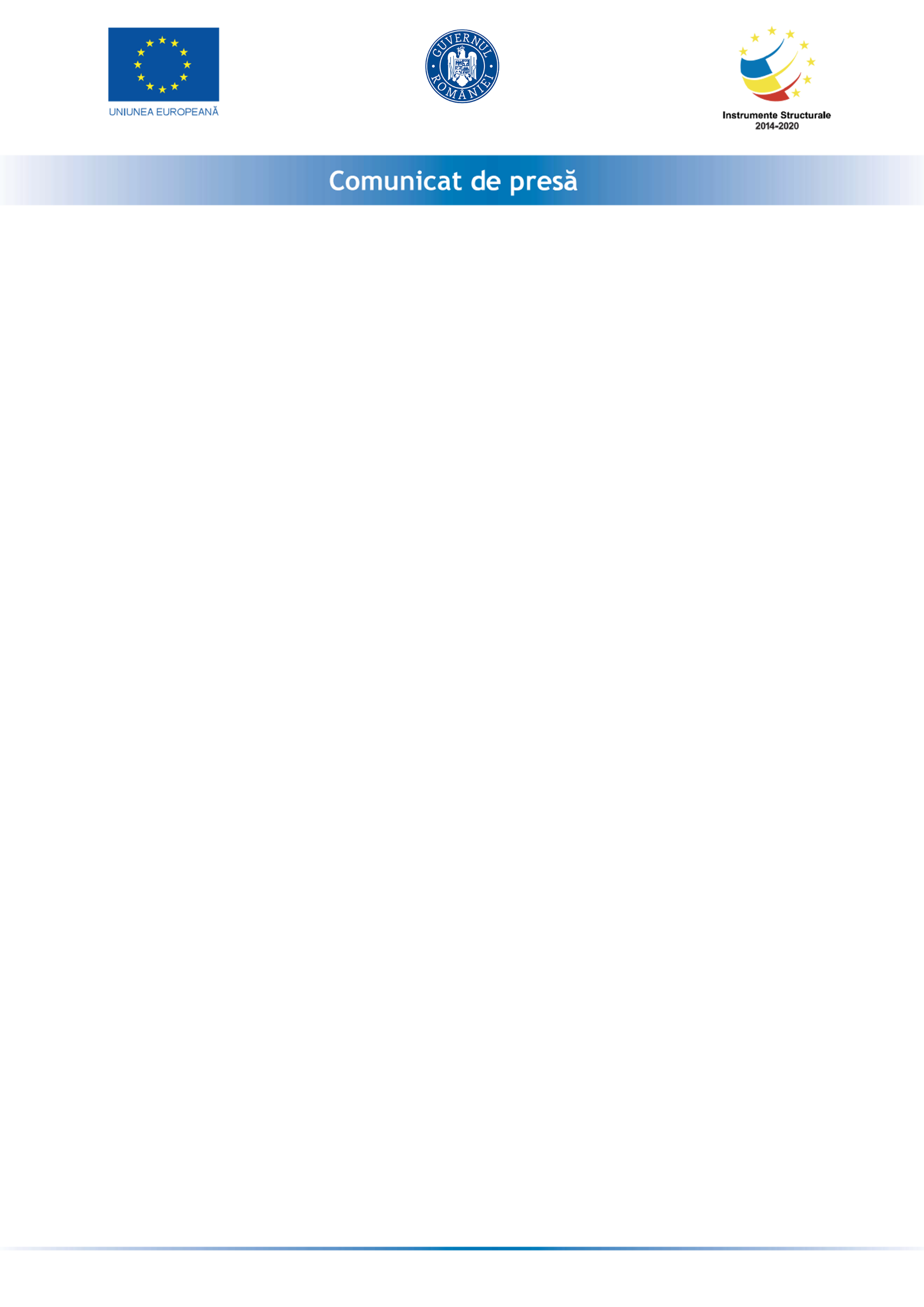 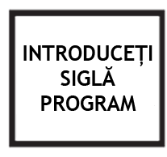 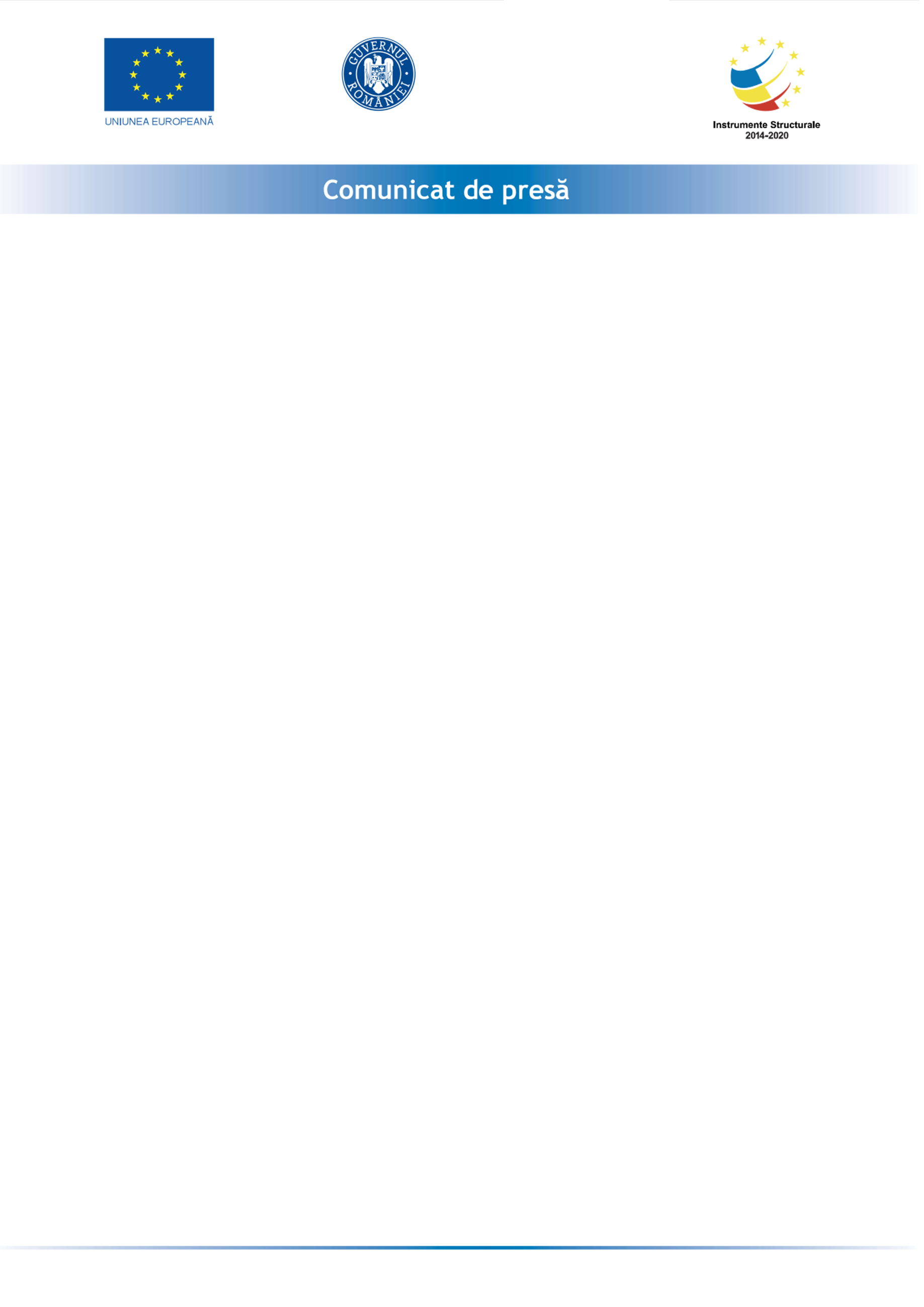 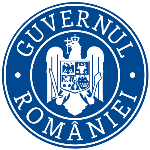 COMUNICAT DE PRESA FINALIZARE PROIECTSC COMPLEX TINERETULUI SRL anunta finalizarea proiectului cu titlul ”GRANT CAPITAL DE LUCRU MASURA 2” proiect  nr. RUE M2-4066 înscris în cadrul Măsurii ”Granturi pentru capital de lucru”, instituită prin OUG nr. 130/2020.Proiectul se derulează pe o perioada de maxim 12 luni, începând cu data semnării contractului de finanțare cu Ministerul Economiei, Energiei si Mediului de Afaceri/ AIMMAIPE, respectiv 24.03.2021. Perioada de implementare / raportare: 01.04.2021 – 28.09.2021.Obiectivul proiectului îl reprezintă sprijinirea financiara in contextul crizei provocate de COVID 19.Proiectul are printre principalele rezultate, următoarele: -menținerea activității pe o perioada de minim 6 luni,-menținerea/suplimentarea numărului locurilor de munca față de data depunerii cererii, pe o perioadă de minimum 6 luni, la data acordării granturilorValoarea proiectului a fost de 834813,75 lei (valoarea totala) din care : 725925 lei grant si 108888,75 lei cofinanțare.Proiect cofinanțat din Fondul  prin Programul Persoană de contact:MIHAILESCU ANNE MARY CRISTINAWebsite: -Email: complex.tineret@gmail.comTelefon: 0728101351